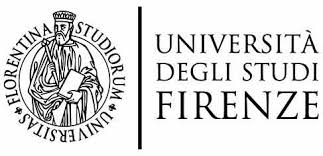 Mercoledì 24 aprile alle ore 13.30c/o Casa Circondariale “La Dogaia”via la Montagnola 76 – Pratoil Dottor Saverio Migliori terrà il seminario dal titoloLe relazioni affettive e esperienze extramurarie ai fini dell’inserimentoPolo Universitario PenitenziarioAnno accademico 2018/2019